Технологическая карта образовательной деятельностипо формированию целостной картины мира у детей младшего дошкольного возраста Конспект занятия по познавательному развитию (ФЦКМ)
для детей средней группыТема: Какие мы? (Части тела человека).Цель: расширять представление о частях тела и органах чувств человека и их назначении.Задачи:Обучающие:расширять представления детей о частях тела человека;уточнить знания о частях лица, их названиях и значении для жизни и здоровья человека;учить видеть признаки сходства и различия и выражать их в речи;уточнить представления о гендерном воспитании -(различиях девочек и мальчиков).Развивающие:развивать речь (обогащать словарь, развивать связную речь);развивать способность определять эмоциональное состояние по схематическим изображениям;формировать метод моделирования и умение работать по модели.Воспитательные:воспитывать внимательное отношение к своему здоровьюразвивать познавательный интерес;воспитывать стремление к здоровому образу жизни.Оборудование: карточки со схематическим изображением девочки и мальчика; листы бумаги с нарисованным кругом на каждого ребенка, простые карандаши; «письмо» с изображениями лица; карточки для физкультминутки.Технологии: игровая, здоровьесберегающаяХод занятия.Минутка вхождения в день.Организационный момент 1. Воспитатель обращается к детям с вопросом, собирая их вокруг себя в центре комнаты:- Ребята, я нашла у себя на столе странные рисунки. Посмотрите, что на них изображено? (Показывает схематические изображения мальчика и девочки.)Дети находят изображение мальчика и девочки. В беседе выясняют, чем похожи и отличаются изображения.Воспитатель обращает внимание, что у всех людей (мальчиков, девочек, мужчин, женщин части тела одинаковые, но есть отличия в одежде: девочки и женщины носят платья, а мужчины и мальчики – брюки.)Обратить внимание, что на обоих рисунках 1 голова, 1 туловище (тело), две руки и две ноги. Воспитатель: а каких частей тела еще у человека по одной? (одна спина, один живот, один нос, один рот и т.д.)- Чего у человека по два? (две руки, две ноги, два глаза, два уха, два плеча и т.д.)- Чего у человека много? (зубов, волос, пальцев)Физкультминутка. Проводится игра «Стоп».Дети двигаются под музыку или без нее. С остановкой музыки или по сигналу воспитателя «Стоп!» принимают нужную позу или только мальчики (если воспитатель показывает рисунок мальчика), девочки при этот садятся на корточки, или только девочки. (Можно добавить изображение просто человечка, тогда позу принимают все.)2. - Ребята, нас сегодня пригласили в кабинет к врачу.Дети закрывают глаза и поворачиваются вокруг себя.- Раз, два, три вокруг себя повернись и у врача окажись.Воспитатель одевает белый халат и шапочку.Врач: Хочу проверить ваше здоровье. Хочу узнать, следите ли вы за своим телом.- А что у всех нас на самом верху тела? (голова)- Что мы видим на ней? (лицо)- Что находится на голове сзади? (затылок)- Справа (слева)? (уши, ухо)- Что у нас в верхней части лица? (лоб)- Ниже лба? (брови)- Под бровями? (глаза)- Между глазами? (нос)- Под носом? (рот)- Ниже рта? (подбородок)Воспитатель по ходу ответов детей рисует схему лица человека.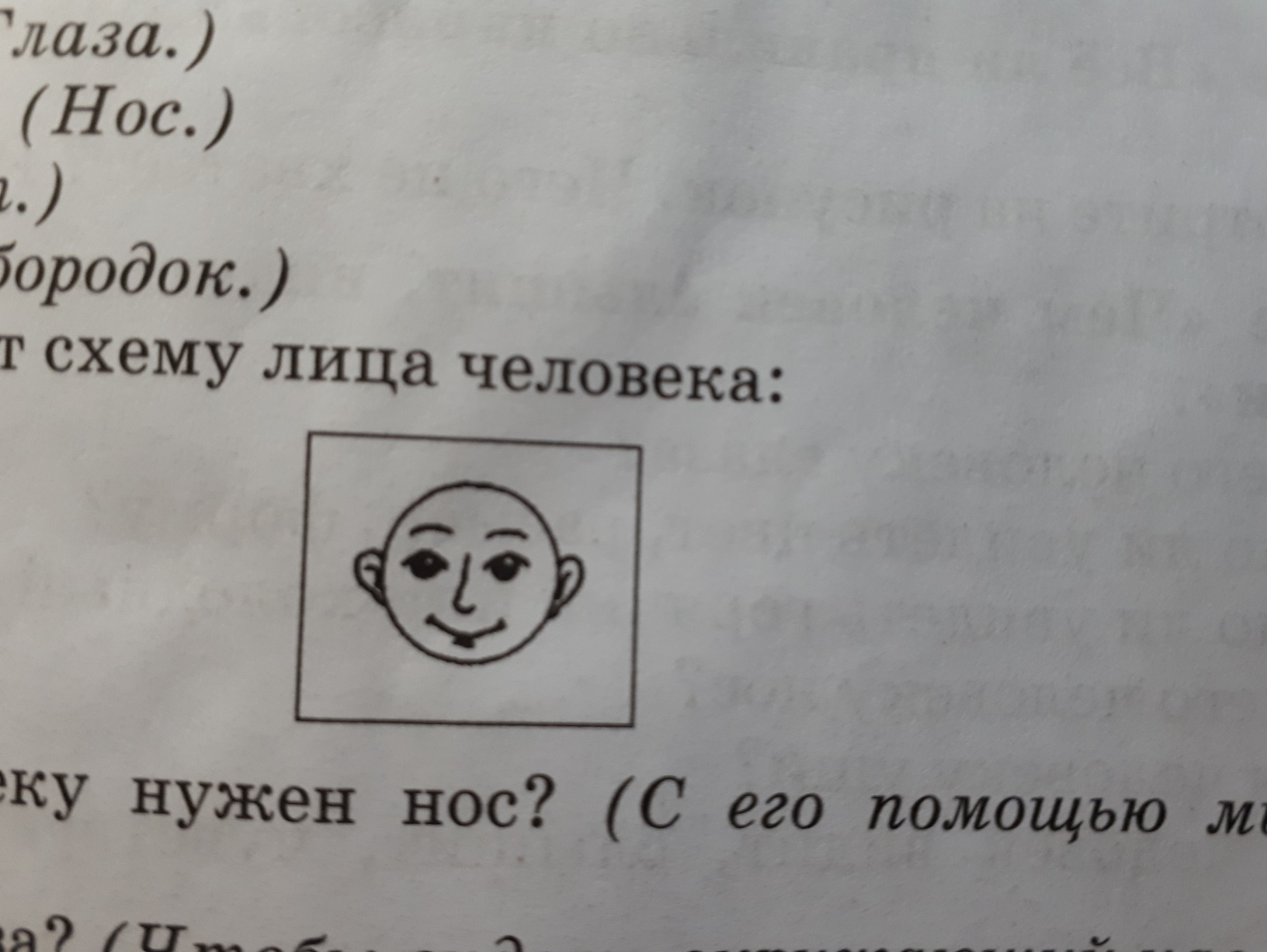 - Для чего человеку нужен нос? (С его помощью мы дышим и чувствуем запахи.)- Для чего нужны глаза? (Чтобы видеть окружающий нас мир.)- Зачем нам рот? (Чтобы есть, говорить, чувствовать вкус.)- А что нужно делать, чтобы все части вашего лица были здоровыми? (Умываться, мыть уши и нос, мыть волосы и т.д.) 3. -Ребята, как вы думаете, наше настроение, может зависеть от того здоровы мы или болеем? (Предположение детей)Воспитатель: ++Предлагаю вам, пройти скорее к столам и нарисовать самим свое лицо.Дети подходят к столам, где разложены листы бумаги с нарисованным кругом и простые карандаши.- Возьмите лист бумаги и нарисуйте на нем лицо человечка.- Какое выражение получилось у вашего человечка? (Улыбается, а у меня сердитый человечек; а мой плачет и т.д.)- Как ты думаешь, отчего твой человечек грустный? (веселый, удивленный, хмурый?)- Сделайте такое выражение лица, как у вашего человечка.4. Раздается стук в дверь. Это пришел почтальон и принес письмо. Оно зашифровано. (Идут к двери.)- Давайте попробуем его прочитать.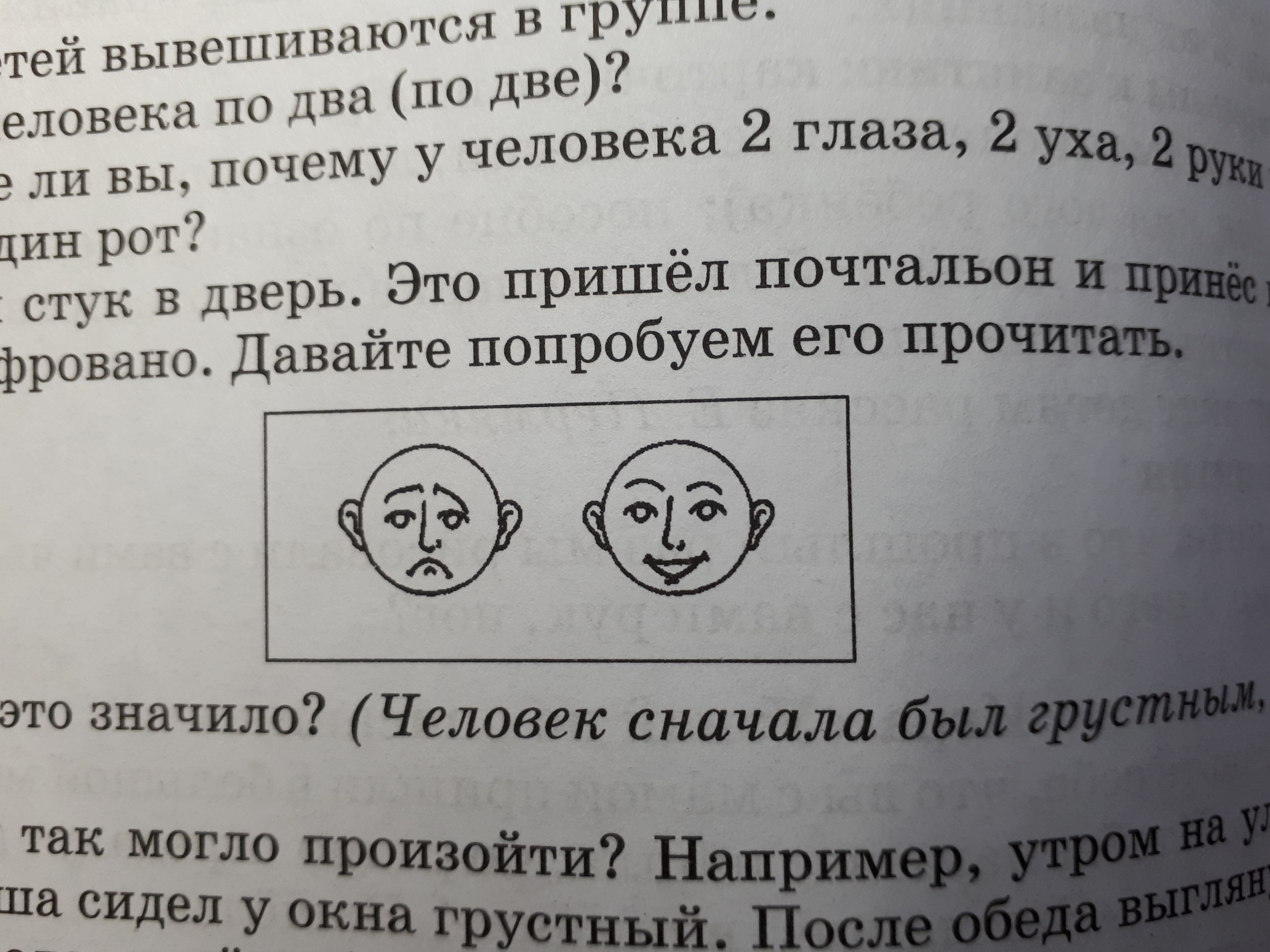 Дети рассаживаются на ковре.- Что это может значить? (Человек был грустным, а потом развеселился.)- Почему так могло случиться? (Воспитатель приводит пример, близкий детям этой группы. Например, Павлик сегодня был грустный, у него не было игрушки. А потом Вова дал ему машинку, и Павлик стал веселым.)Дети приводят свои примеры историй.В ходе беседы обращают внимание на название частей лица: брови, рот (губы), глаза и т.д.5. Рефлексия.Точечный массажКрылья носа разотри – раз, два, три!И под носом ты утри – раз, два, три!Брови нужно расчесать – раз, два, три, четыре, пять!Вытри пот себе со лба – раз, два, раз, два!Уши вверх и вниз ты потяни, и немного их потри!Расческой волос расчеши – раз, два, три!Девочки и мальчики, приготовьте пальчики!Мы так славно потрудились!Мы сегодня молодцы!- Ребята, понравилось вам сегодняшнее путешествие? У кого мы сегодня были в гостях? Что мы узнали? Область, группаОбразовательная область «Познавательное развитие», средняя группаОбразовательная область «Познавательное развитие», средняя группаОбразовательная область «Познавательное развитие», средняя группаТема ОД«Какие мы?» (Части тела человека).«Какие мы?» (Части тела человека).«Какие мы?» (Части тела человека).Автор составительКаримова Любовь АлександровнаКаримова Любовь АлександровнаКаримова Любовь АлександровнаЦель ОДрасширять представление о частях тела и органах чувств человека и их назначении.расширять представление о частях тела и органах чувств человека и их назначении.расширять представление о частях тела и органах чувств человека и их назначении.Задачи ОДОбучающиеРазвивающиеВоспитательныеЗадачи ОДрасширять представления детей о частях тела человека;уточнить знания о частях лица, их названиях и значении для жизни и здоровья человека;учить видеть признаки сходства и различия и выражать их в речи;уточнить представления о гендерном воспитании  (различиях девочек и мальчиков).развивать речь (обогащать словарь, развивать связную речь);развивать способность определять эмоциональное состояние по схематическим изображениям;формировать метод моделирования и умение работать по модели.воспитывать внимательное отношение к людям;развивать познавательный интерес;воспитывать стремление к здоровому образу жизни.Технологии, используемые в НОД ИгроваяЗдоровьесберегающая ИгроваяЗдоровьесберегающая ИгроваяЗдоровьесберегающая Методы и приемы  Практический (игра), наглядный (рассматривание иллюстраций), словесный (беседа)
Практический (игра), наглядный (рассматривание иллюстраций), словесный (беседа)
Практический (игра), наглядный (рассматривание иллюстраций), словесный (беседа)
Оборудованиекарточки со схематическим изображением девочки и мальчика; листы бумаги с нарисованным кругом на каждого ребенка, простые карандаши; «письмо» с изображениями лица; карточки для физкультминутки.карточки со схематическим изображением девочки и мальчика; листы бумаги с нарисованным кругом на каждого ребенка, простые карандаши; «письмо» с изображениями лица; карточки для физкультминутки.карточки со схематическим изображением девочки и мальчика; листы бумаги с нарисованным кругом на каждого ребенка, простые карандаши; «письмо» с изображениями лица; карточки для физкультминутки.Алгоритм ОДМинутка вхождения в деньОрганизационный момент;Рассматривания изображений, беседа;Физкультминутка: игра «Стоп»Путешествие в кабинет врача; знакомство с органами чувств;Игра «Нарисуй свое лицо»;«Зашифрованное письмо»Рефлексия: точечный массажМинутка вхождения в деньОрганизационный момент;Рассматривания изображений, беседа;Физкультминутка: игра «Стоп»Путешествие в кабинет врача; знакомство с органами чувств;Игра «Нарисуй свое лицо»;«Зашифрованное письмо»Рефлексия: точечный массажМинутка вхождения в деньОрганизационный момент;Рассматривания изображений, беседа;Физкультминутка: игра «Стоп»Путешествие в кабинет врача; знакомство с органами чувств;Игра «Нарисуй свое лицо»;«Зашифрованное письмо»Рефлексия: точечный массажДоброе утро, глазки!Вы проснулись?Потереть глазки, сделать из пальчиков бинокль и посмотреть друг на друга.Доброе утро, ушки!Вы проснулись?Погладить ушки, приложить ладошки за ушками (изобразить уши слона).Доброе утро, ручки!Вы проснулись?Погладить руку об руку, похлопать в ладоши.Доброе утро, ножки!Вы проснулись?Погладить ножки, попрыгать.Доброе утро, дети!Вы проснулись?Поднять руки вверх!